РОССИЙСКАЯ  ФЕДЕРАЦИЯ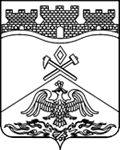 РОСТОВСКАЯ ОБЛАСТЬмуниципальное бюджетное общеобразовательное учреждениег.Шахты Ростовской области«Средняя общеобразовательная школа №14 имениГероя Советского Союза И.К. Мирошникова»346519 Россия, г. Шахты Ростовской области, ул. Пограничная, 47-в, тел. (863 6) 22 75 67,  e-mail:mousosh14shakht@mail.ruПРИОРИТЕТНЫЕ КАТЕГОРИИ ДЕТЕЙпосещающие летний лагерь на базе МБОУ СОШ №14 г.ШахтыДиректор МБОУ СОШ №14 г.Шахты                                                          Л.В. Кучук Наименование ООнаименование категории детей, находящихся в трудной жизненной ситуациинаименование категории детей, находящихся в трудной жизненной ситуациинаименование категории детей, находящихся в трудной жизненной ситуациинаименование категории детей, находящихся в трудной жизненной ситуациинаименование категории детей, находящихся в трудной жизненной ситуациинаименование категории детей, находящихся в трудной жизненной ситуациинаименование категории детей, находящихся в трудной жизненной ситуациинаименование категории детей, находящихся в трудной жизненной ситуациидети – сироты и дети, оставшиеся без родителей, находящиеся под опекой или попечительствомдети – сироты и дети, оставшиеся без родителей, воспитывающиеся в приемных семьяхдети одаренные, проживающие в малоимущих семьяхдети – инвалидыдети с ограниченными возможностями здоровьядети с отклонениями в поведении, состоящие на различных видах профилактического учета   КДНДети, жизнедеятельность которых нарушена в результате сложившихся обстоятельстввсего:МБОУ СОШ №14 г.Шахты9 -341-11055 человек